Beth Hillel Congregation Bnai Emunah, a Conservative congregation in suburban Chicago, seeks a part-time youth advisor. This includes Kadima (6th – 8th grade) related activities as well as those specific to the synagogue and its religious school. Specific duties include: event budgets; calendar and membership; promoting participation and tracking attendance at chapter, a few regional  events and a winter convention; developing and executing programs for Club Yeladim (K-2), Ruach (grades 3-5), and Kadima (6-8) and supporting and maintaining religious standards. 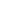 He or she will also work closely with the BHCBE Academy director on informal educational programs. Applicants should be prepared to work with youth and families in the context of the larger synagogue community.  Hours are with most programming being on Saturday night or Sunday.   This position is available to begin upon hiring. Please send a cover letter and resume to Rabbi Michael Cohen, Education Director at rabbicohen@bhcbe.org